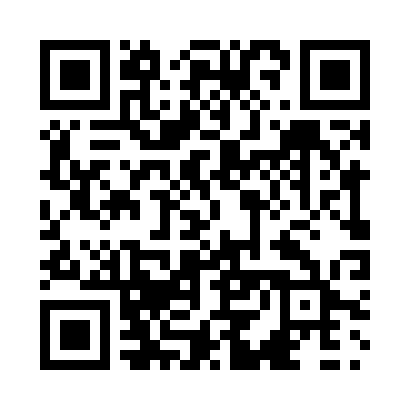 Prayer times for Armagh, Quebec, CanadaWed 1 May 2024 - Fri 31 May 2024High Latitude Method: Angle Based RulePrayer Calculation Method: Islamic Society of North AmericaAsar Calculation Method: HanafiPrayer times provided by https://www.salahtimes.comDateDayFajrSunriseDhuhrAsrMaghribIsha1Wed3:475:2612:395:427:539:322Thu3:455:2512:395:427:549:343Fri3:435:2312:395:437:569:364Sat3:415:2212:395:447:579:385Sun3:395:2012:395:457:589:406Mon3:375:1912:395:468:009:427Tue3:355:1812:395:468:019:448Wed3:335:1612:395:478:029:469Thu3:315:1512:395:488:039:4810Fri3:285:1312:395:498:059:5011Sat3:265:1212:395:498:069:5212Sun3:245:1112:395:508:079:5413Mon3:235:1012:395:518:089:5614Tue3:215:0812:395:528:109:5815Wed3:195:0712:395:528:1110:0016Thu3:175:0612:395:538:1210:0217Fri3:155:0512:395:548:1310:0418Sat3:135:0412:395:558:1510:0619Sun3:115:0312:395:558:1610:0720Mon3:105:0212:395:568:1710:0921Tue3:085:0112:395:578:1810:1122Wed3:065:0012:395:578:1910:1323Thu3:044:5912:395:588:2010:1524Fri3:034:5812:395:598:2110:1725Sat3:014:5712:395:598:2210:1826Sun3:004:5612:396:008:2310:2027Mon2:584:5512:406:008:2410:2228Tue2:574:5412:406:018:2510:2329Wed2:554:5412:406:028:2610:2530Thu2:544:5312:406:028:2710:2731Fri2:534:5212:406:038:2810:28